ПОЯСНЮВАЛЬНА ЗАПИСКА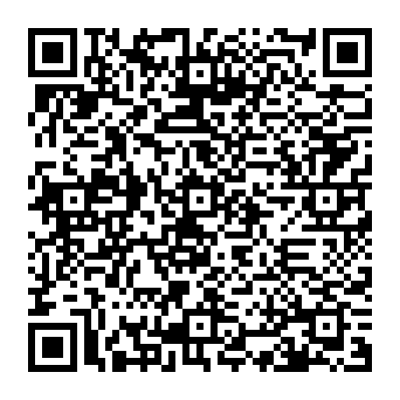 № ПЗН-57892 від 29.01.2024до проєкту рішення Київської міської ради: Про надання громадянкам Козловій Дар'ї Михайлівні та Раддо Катерині Вікторівні дозволу на розроблення проєкту землеустрою щодо відведення земельної ділянки у власність для будівництва і обслуговування жилого будинку, господарських будівель і споруд (присадибна ділянка) на                   вул. Провідницькій, 13-А у Солом'янському районі міста КиєваФізичні особи:2. Відомості про земельну ділянку (кадастровий № 8000000000:72:483:0009).Обґрунтування прийняття рішення.На клопотання зацікавлених осіб відповідно до статей 9, 118 Земельного кодексу України та Порядку набуття прав на землю із земель комунальної власності у місті Києві, затвердженого рішенням Київської міської ради від 20.04.2017 № 241/2463, Департаментом земельних ресурсів виконавчого органу Київської міської ради (Київської міської державної адміністрації) розроблено проєкт рішення Київської міської ради.Мета прийняття рішення.Метою прийняття рішення є забезпечення реалізації встановленого Земельним кодексом України права особи на оформлення права власності на землю.Особливі характеристики ділянки.Стан нормативно-правової бази у даній сфері правового регулювання.Загальні засади та порядок отримання дозволу на розроблення документації із землеустрою визначено статтями 9, 118 Земельного кодексу України.Проєкт рішення не містить інформацію з обмеженим доступом у розумінні статті 6 Закону України «Про доступ до публічної інформації».Проєкт рішення не стосується прав і соціальної захищеності осіб з інвалідністю та не матиме впливу на життєдіяльність цієї категорії.Фінансово-економічне обґрунтування.Реалізація рішення не потребує додаткових витрат міського бюджету.Прогноз соціально-економічних та інших наслідків прийняття рішення.       Наслідками прийняття розробленого проєкту рішення стане реалізація зацікавленими особами своїх прав щодо використання земельної ділянки.Доповідач: директор Департаменту земельних ресурсів Валентина ПЕЛИХПІБ:                Козлова Дар'я Михайлівна, Раддо Катерина ВікторівнаКлопотання:     від 31.08.2023 номер 655520113  Місце розташування (адреса):  місто Київ, р-н Солом'янський, вул. Провідницька, 13-А  Площа:0,0636 га  Вид та термін права:право в процесі оформлення (власність)  Заявлене цільове  призначення:для будівництва і обслуговування жилого будинку, господарських будівель і споруд (присадибна ділянка)  Наявність будівель   і споруд на ділянці:Земельна ділянка забудована житловим будинком                    загальною площею 64,8 кв.м, який знаходяться у спільній частковій власності громадянок:- Козлової Дар'ї Михайлівні, дата державної реєстрації 25.01.2022, номер відомостей про речове право 46420428 (розмір частки 1/3);- Раддо Катерини Вікторівни, дата державної реєстрації 17.05.2023, номер відомостей про речове право 50303843 (розмір частки 2/3) (інформація з Державного реєстру речових прав на нерухоме майно від 29.01.2024                                 № 363520729).  Наявність ДПТ:Детальний план території відсутній.  Функціональне призначення    згідно з Генпланом:Відповідно до Генерального плану міста Києва, затвердженого рішенням Київської міської ради                                    від 28.03.2002 № 370/1804, земельна ділянка за функціональним призначенням належить до території житлової садибної забудови  (витяг з містобудівного кадастру, направлений листом Департаменту містобудування та архітектури виконавчого органу Київської    міської    ради   (Київської   міської   державної адміністрації) від 31.08.2023 № 055-6626).Згідно з листом Департаменту містобудування та архітектури виконавчого органу Київської міської ради (Київської міської державної адміністрації)                                від 22.12.2023 № 055-10845 заявлена ініціатива відповідає містобудівній документації.  Правовий режим:Земельна ділянка належить до земель комунальної власності територіальної громади міста Києва.  Розташування в зеленій зоні:Земельна ділянка не входить до зеленої зони.   Інші особливості:Земельна ділянка з кадастровим номером 8000000000:72:483:0009 сформована та зареєстрована в Державному земельному кадастрі на підставі технічної документації із землеустрою щодо встановлення (відновлення) меж земельної ділянки в натурі (на місцевості), з кодом виду цільового призначення – 02.01 для будівництва і обслуговування житлового будинку, господарських будівель і споруд (присадибна ділянка).  Рішення про затвердження технічної документації із землеустрою щодо встановлення (відновлення) меж земельної ділянки в натурі (на місцевості) та передачу зазначеної земельної ділянки у власність або користування будь-яким особам Київська міська рада за поданням Департаменту земельних ресурсів виконавчого органу Київської міської ради (Київської міської державної адміністрації) не приймала.Зазначаємо, що Департамент земельних ресурсів не може перебирати на себе повноваження Київської міської ради та приймати рішення про передачу або відмову в передачі у власність земельної ділянки, оскільки відповідно до пункту 34 частини першої статті 26 Закону  України «Про  місцеве  самоврядування  в Україні» та статей 9, 122 Земельного кодексу України такі питання вирішуються виключно на пленарних засіданнях сільської, селищної, міської ради.   Зазначене підтверджується, зокрема, рішеннями Верховного Суду від 28.04.2021 у справі № 826/8857/16,                від 17.04.2018 у справі № 826/8107/16, від 16.09.2021 у справі № 826/8847/16.    Зважаючи на вказане, цей проєкт рішення направляється для подальшого розгляду Київською міською радою відповідно до її Регламенту.Директор Департаменту земельних ресурсівВалентина ПЕЛИХ